DENETİM YAPAN	DENETLENEN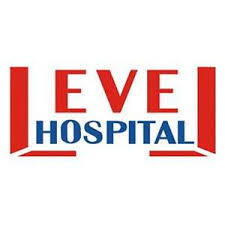 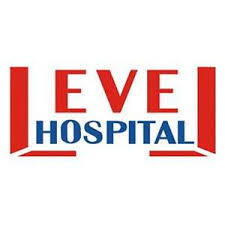 AMELİYATHANE DENETİM FORMUAMELİYATHANE DENETİM FORMUAMELİYATHANE DENETİM FORMUAMELİYATHANE DENETİM FORMUDoküman KoduYayın TarihiRevizyon TarihiRevizyon NoSayfa SayısıEN.FR.3026.12.201700001/1DENETLENEN BİRİM:DENETLENEN BİRİM:DENETİM TARİHİ:DENETİM TARİHİ:KONTROL PARAMETRELERİUU.DYAPILACAK DÜZELTİCİ FALİYETAmeliyathane genel düzeniSteril ve yarısteril alanlaradüzenlenen kurallara uyumTemizlik ve dezenfeksiyon kurallarınauyumKirli çamaşırların toplanması vetransferiPersonelin koruyucu ekipmankullanımıAmeliyat odalarında ısı ve nemkontrolüSteril malzeme odasının düzeniIlaç dolaplarının ısı kontrolüCihazların temizliğiAmeliyathane işleyiş prosedürüneuyumAtıkların ayrıştırılmasıTemizlik planlarının uygulanmasıSıvı sabunların dolum kontrolüKimyasal maddeler ve deterjanlarüzerindeki uyarı etiketleriPersonelin eğitimiAlet dezefeksiyonunda MEK kontrolüEl hijyeni için gerekli malzemeler